Тест по окружающему миру 1 класс итоговый. Разработала учитель начальных классов Осетрова Т.Г.1. Какой город является столицей России? а)    Санкт-Петербург                              
 б)    Москва
 в)    Новгород2. Какое животное изображено на гербе России? а) орел                                  
 б) медведь
 в) лев3. Что не относится к живой природе? а) гриб                                  
 б) солнце
 в) собака4. Что должен делать человек в природе? а) разорять птичьи гнезда                                  
 б) выжигать траву
 в) лечить раненых животных5. В какое время года можно наблюдать листопад? а) осенью                                  
 б) весной
 в) летом6. К какой группе относятся растения, у которых от корня отходит один одеревеневший стебель-ствол? а)  деревья                                 
 б) кустарники
 в) травы7. С какого дерева этот лист? 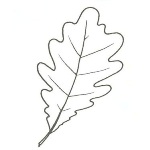  а) клена                               
 б) дуба
 в) березы     8. Сколько ног у насекомых? а)  4 ноги                                
 б)  6 ног
 в)  8 ног9. Найди насекомое. а) стрекоза                                  
 б) паук
 в) летучая мышь10. Чем звери отличаются от других животных? а) они большие                                  
 б) они покрыты шерстью
 в) они умеют хорошо бегать11. Как называются растения, которые никто не сажал и за которыми никто не ухаживает? а) уличные
 б) дикие
 в) дикорастущие12. Какое растение изображено на рисунке?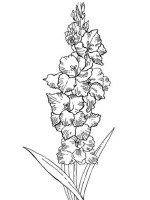  а) гладиолус
 б) гиацинт
 в) сансевьера      13. Как называют животных, которых люди разводят и используют в хозяйстве?а) комнатные
б) домашние
в) культурные14. Кто не является зверем?а) лягушка
б) олень
в) волк15. С какого дерева эта шишка?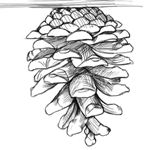 а) ели
б) сосны
в) лиственницы 16. Какую травму можно нанести утюгом, чайником, кастрюлей?а) порез
б) укол
в) ожог17. Что посетителям можно делать в зоопарке?а) кормить зверей
б) шуметь
в) смотреть на зверей18. Найди явление природы, которое бывает только зимой?а) дождь
б) гроза
в) снегопад19. Каким цветом на карте изображены леса?а) зеленым
б) желтым
в) коричневым20. Какая птица зимующая?а) аист
б) стриж
в) поползень21. Где можно переходить улицу?а) где нет машин
б) где переходят другие люди
в) где нарисована зебра22. Какое время года идет после зимы?а) осень
б) лето
в) весна23. Что не надо делать перед сном?а) чистить зубы
б) проветривать комнату
в) плотно ужинать24.  Какая часть растения находится под землей?а) корень    
б) стебель      
в) цветок25. Выделите хвойное растение.  а) береза           
  б) сосна    
  в) черемуха26. Какой орган помогает определить вкус пищи?  а) нос      
  б) кожа    
  в) язык27. Где надо ставить большинство комнатных растений?  а) в тени    
  б) ближе к свету    
  в) в затемненных местах28. Во что превращается снег в тепле?а) в туман         
б) в воду        
в) в пар29. Как называется книга, которая содержит сведения о редких, исчезающих растениях и животных? а) Энциклопедия    
б)  Красная книга    
в)  Учебник «Окружающий мир»30. Какое крупное животное, массивного и тяжёлого сложения, жизнь которого связана с лесом, занесено в Красную книгу? а) лев               
б)  зубр              
в)  бурый медведь31. Найди насекомое, которое занесено в Красную книгу. а) стрекоза   
б)  божья коровка    
в)  дровосек реликтовый